VSTUPNÍ ČÁSTNázev moduluTiskové technikyKód modulu34-m-3/AH37Typ vzděláváníOdborné vzděláváníTyp modulu(odborný) teoreticko–praktickýVyužitelnost vzdělávacího moduluKategorie dosaženého vzděláníH (EQF úroveň 3)L0 (EQF úroveň 4)Skupiny oborů34 - Polygrafie, zpracování papíru, filmu a fotografieKomplexní úlohaObory vzdělání - poznámky34-53-H/01 Reprodukční grafik34-53-L/01 Reprodukční grafik pro médiaDélka modulu (počet hodin)40Poznámka k délce moduluPlatnost modulu od30. 04. 2020Platnost modulu doVstupní předpokladyNejsou stanoveny.JÁDRO MODULUCharakteristika moduluCílem modulu je seznámit žáky polygrafických oborů vzdělání (nejen se zaměřením na grafiku) se všemi používanými tiskovými technikami a jejich využitím v polygrafické výrobě. Modul rozšíří odborné kompetence žáků zejména v oblasti tisku z hlediska orientace žáků v technologických postupech výroby tiskovin, principech využití tiskových strojů a polygrafických materiálů a možnostech zušlechťování tiskovin. Žáci se rovněž seznámí s polygrafickými normami kvality a pravidly standardizace tisku a budou schopni samostatně posoudit kvalitu tiskového výstupu.Očekávané výsledky učeníOčekávané výsledky učení vycházejí z odborných kompetencí definovaných v RVP 34-53-H/01 Reprodukční grafik a RVP 34-53-L/01 Reprodukční grafik pro média.Žák:osvojí si principy všech používaných tiskových technikvysvětlí specifika digitálního tiskupopíše technologické postupy výroby tiskových forem u všech klasických tiskových technikvolí druhy polygrafických materiálů pro danou tiskovou techniku a popíše jejich vlastnostipopíše principy a využití tiskových strojůrozeznává možnosti zušlechťování tiskovinprovádí mezioperační kontroly za účelem dosažení shodyposoudí kvalitu tiskového výstupu na základě polygrafických norem jakosti a pravidel standardizace tiskuObsah vzdělávání (rozpis učiva)Tiskové techniky – přehled, principyTisk z plochy (ofset) – technologický postup výroby tiskové formy, potiskované materiályTisk z výšky (knihtisk, flexotisk) – technologický postup výroby tiskové formy, potiskované materiályTisk z hloubky (hlubotisk, tamponový tisk) – technologický postup výroby tiskové formy, potiskované materiályPrůtisk (sítotisk) – technologický postup výroby tiskové formy, potiskované materiályDigitální tisk – specifika, technologický postup výroby tiskovinTiskové strojeZušlechťování tiskovin – lakování, laminování, fóliový tisk, lentikulární technologie, holografieKontrola kvality tiskuPolygrafické normy jakostiUčební činnosti žáků a strategie výukyProblematika tiskových technik je pro žáky připravující se na povolání grafik (a jemu podobná povolání) důležitá především z hlediska teorie. Jde tedy o teoretickou přípravu žáků formou výkladu jednotlivých témat s průběžným testováním znalostí. Nedílnou součástí výuky jsou praktické ukázky činnosti tiskových strojů při výrobě tiskovin a jejich zušlechťování na pracovišti školních dílen nebo sociálních partnerů.Výsledek učení: osvojí si principy všech používaných tiskových technikžák pracuje s textem i obrazem (učebnice, nástěnné obrazové prezentace, PP či DVD prezentace)žák využívá informační zdroje (internet, technické publikace)žák sleduje odborné prezentace principů jednotlivých tiskových technik ve školních dílnáchna základě získaných informací žák vysvětlí principy všech používaných tiskových technikVýsledek učení: vysvětlí specifika digitálního tiskužák pracuje s textem (učebnice, PP či DVD prezentace)žák využívá informační zdroje (internet, technické publikace)na základě získaných informací žák vyjmenuje a popíše specifika digitálního tisku oproti tisku klasickémuVýsledek učení: popíše technologické postupy výroby tiskových forem u všech klasických tiskových technikžák pracuje s textem i obrazem (učebnice, nástěnné obrazové prezentace, PP či DVD prezentace)žák využívá informační zdroje (internet, technické publikace)na základě získaných informací žák popíše technologické postupy výroby tiskových forem u všech používaných klasických tiskových technikVýsledek učení: volí druhy polygrafických materiálů pro danou tiskovou techniku a popíše jejich vlastnostižák se prostřednictvím odborného výkladu, učebnice, popř. internetu a na pracovišti školních dílen seznámí s používanými druhy polygrafických materiálů (tiskové barvy, potiskované materiály aj.) a jejich vlastnostmipři zkušebním tisku různých tiskovin ve školních dílnách žák podle druhu tiskové techniky a typu požadované tiskoviny zvolí vhodné tiskové barvy, potiskovaný materiál, aditiva aj.Výsledek učení: popíše principy a využití tiskových strojůžák pracuje s textem i obrazem (učebnice, nástěnné obrazové prezentace, PP či DVD prezentace)žák využívá informační zdroje (internet, technické publikace)žák se účastní předvedení tiskového stroje, resp. tiskových strojů v chodu pro některé z tiskových technik, a to ve školních dílnách (dle možností a vybavení školy) nebo na pracovištích sociálních partnerůna základě získaných informací žák popíše principy a využití běžných tiskových strojůVýsledek učení: rozeznává možnosti zušlechťování tiskovinžák pracuje s textem i obrazem (učebnice, nástěnné obrazové prezentace, PP či DVD prezentace)žák využívá informační zdroje (internet, technické publikace)na základě získaných informací si žák osvojí technologické postupy, které zlepšují užitné vlastnosti a estetický vzhled tiskovin (lakování, laminování, fóliový tisk, lentikulární technologie, holografie)Výsledek učení: provádí mezioperační kontroly za účelem dosažení shodyžák si osvojí pravidlo, že ve výrobním procesu je dosaženo shody s požadavky zákazníka na daný výrobek za předpokladu, že výrobek je zhotoven ve stanovené jakostižák si na základě práce s textem i slovem (učebnice, odborný výklad, internet) osvojí prvky nezbytné mezioperační kontroly v průběhu tiskužák je ve školních dílnách seznámen s kalibrací barevnosti tiskového procesu a kalibrací dynamiky digitálního tiskového stroje v souladu s ICC profilyVýsledek učení: posoudí kvalitu tiskového výstupu na základě polygrafických norem jakosti a pravidel standardizace tiskužák se prostřednictvím odborného výkladu, učebnice a internetu seznámí s názvy a obsahem polygrafických norem ISO 12946, ISO 12647-2, ISO 12647-3, ISO 12647-7, ISO 12647-8, ISO 15930-4 a ISO 3664 a se základními pravidly standardizace tiskužák aplikuje polygrafické normy jakosti v praxi při kontrolách kvality cvičných tiskových výstupů ve školních dílnáchZařazení do učebního plánu, ročníkModul je možné zařadit do výuky v 2., resp. 3. ročníku.Vazba na obory vzdělání:34-53-H/01 Reprodukční grafik34-53-L/01 Reprodukční grafik pro média34-52-H/01 Tiskař na polygrafických strojích34-52-L/01 Tiskař na polygrafických strojích34-57-H/01 Knihař34-57-L/01 Technik dokončovacího zpracování tiskovin34-41-M/01 Polygrafie34-42-M/01 Obalová technikaVÝSTUPNÍ ČÁSTZpůsob ověřování dosažených výsledků1. Písemná forma:test v elektronické podobě obsahující jednoznačně stylizované otázky s volbou tří možných odpovědí, a to po jedné otázce ze všech deseti oblastí obsahu vzdělávání2. Ústní forma:2-4 ústní prověření znalostí v průběhu výuky modulu, a to vždy z několika probraných oblastí obsahu vzdělávání včetně zaměření se na konkrétní tiskovou techniku3. Praktická formapracovní činnosti v rámci praktické výuky (volba různých druhů polygrafických materiálů pro danou tiskovou techniku, osvojení si různých technologických postupů zušlechťování tiskovin, testování a výběr tiskových materiálů, kontrola technického stavu tiskového stroje, kalibrace barevnosti tiskového procesu a dynamiky tiskového stroje, kontrola kvality tiskových výstupů podle norem)Kritéria hodnocení1. Písemné zkoušení:10 otázek po 10 bodech; max. počet dosažených bodů 100Hodnocení:uspěl – 65–100 bodůneuspěl – méně než 65 bodů2. Ústní zkoušení:Žák je průběžně ústně zkoušen a hodnocen klasifikační stupnicí 1–5. Přihlíží se k tomu, zda žák odpovídá správně na kladené otázky, vyjadřuje se přesně a srozumitelně, má o prověřovaném učivu povědomí a má základní znalosti z oblasti všech používaných tiskových technik.Hodnocení:uspěl – průměrná známka 1–4neuspěl – průměrná známka horší než 43. Praktické předvedení:Žák je v rámci praktické výuky hodnocen klasifikační stupnicí 1-5.Hodnocení:uspěl – průměrná známka 1-4neuspěl – průměrná známka horší než 4-------------------------------------------------------------------------------------------Celkově žák uspěl, pokud uspěl ve všech čtyřech kritériích současně.Doporučená literaturaM. Kaplanová a kol.: Moderní polygrafie. 3. vyd., SPP, Praha, 2012, ISBN 978-80-254-4230-2R. Blahák, P. Pop: Realizace tiskovin. Nakladatelství grafické školy, Praha, 2018, ISBN 978-80-86824-18-5M. Čeppan a kol.: Polygrafické minimum. 2. uprav. dopl. vyd. TypoSet, Bratislava, 2000, ISBN 80-967811-3-8D. Bann: Polygrafická příručka. 1. vyd. Praha, Slovart, 2008, ISBN 978-80-739-1029-7R. Bláha: Přehled polygrafie. 2. vyd. SNTL, Praha, 1964J. Barták: Z dějin polygrafie: tisk novin a časopisů v průběhu staletí. Votobia, Praha, 2004, ISBN 8072202030J. Smékal: Litografický manuál. Grafie CZ, s. r. o.J. Šalda: Od rukopisu ke knize a časopisu. 4. přeprac. vyd., SNTL, Praha, 1983Časopisy Svět tiskuJ. Hejduk: Polygrafické sešity (pro jednotlivé tiskové technologie)V. Najbrt a kol.: Redaktor v tiskárně. 1. vyd., Novinář, Praha, 1979PoznámkyModul Tiskové techniky může tvořit skladba dílčích modulů týkajících se jednotlivých tiskových technik. Modul může předcházet výuce nebo vhodně doplňovat výuku těmito moduly: Principy tisku, Hodnocení kvality tiskových výstupů, Zušlechťování tiskovin, Polygrafické materiály aj.Doporučené rozvržení hodin:teoretické vyučování – 20 hodinpraktické vyučování – 20 hodinObsahové upřesněníOV RVP - Odborné vzdělávání ve vztahu k RVPMateriál vznikl v rámci projektu Modernizace odborného vzdělávání (MOV), který byl spolufinancován z Evropských strukturálních a investičních fondů a jehož realizaci zajišťoval Národní pedagogický institut České republiky. Autorem materiálu a všech jeho částí, není-li uvedeno jinak, je Lenka Bečvářová. Creative Commons CC BY SA 4.0 – Uveďte původ – Zachovejte licenci 4.0 Mezinárodní.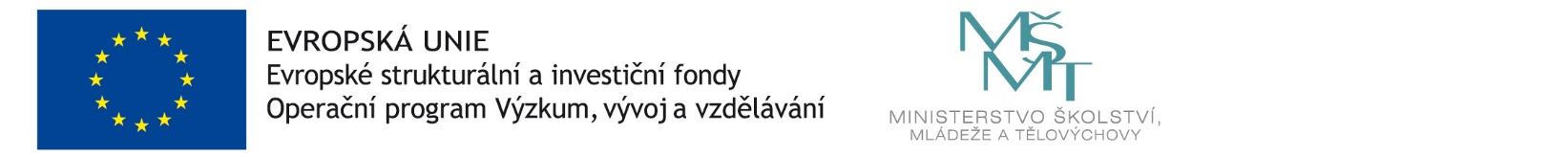 